REDWOODS COMMUNITY COLLEGE DISTRICT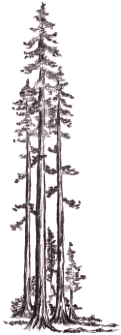 REGULAR MEETING OF THE MULTICULTURAL AND DIVERSITY COMMITTEECollege of the RedwoodsEureka: 7351 Tompkins Hill Road– Board Room – SS 202Crescent City: 883 W Washington Blvd, Room E-3January 19, 2018 – *3:15 pm*AGENDACall to OrderIntroductions and Public Comments: Members of the audience are invited to make comments regarding any subject appropriate to the Multicultural and Diversity Committee.Approve December 1, 2017 Multicultural and Diversity Minutes (Attachment) Discussion:EEP Plan Goals: Wendy Bates BSI, SSSP, and Student Equity Integrated Plan: Kintay Johnson Mia Mackenzie’s visit to CRAnnual Juried Student Exhibition: Natalia MargulisGraduation Ceremony honoring students of equity groups   Rubric for GE/Area E course outline review: Dana Maher (Attachment) Completing the review process of GE Course Outlines currently listed as fulfilling Area E (Attachment: AP4025)AJ 7 2015: Natalia Margulis (Attachment)English 18: Shannon Sullivan (Attachment)Environment Science 11: Dave Duberow (Attachment)Music 12: Natalia Margulis (Attachment)Political Science 3 2016: Dana Maher (Attachment)Yurok 1A 2017: Bernadette Johnson (Attachment) Future Agenda Items: Committee members are encouraged to request to place an item on a future agenda.Announcements and Open ForumAdjournPublic Notice—NondiscriminationCollege of the Redwoods does not discriminate on the basis of ethnicity, religion, age, gender, sexual orientation, color or disability in any of its programs or activities. College of the Redwoods is committed to providing reasonable accommodations for persons with disabilities. Upon request this publication will be made available in alternate formats. Please contact Academic  Senate Support, 7351 Tompkins Hill Road, Eureka, CA 95501, (707) 476-4259: Office Hours, M – F  8:30 am – 5:00 pm (hours vary due to meeting schedules).